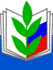 Кавказская районная территориальная организация работников народного образования и науки РФ информационный бюллетеньЧто такое Профсоюз работников народного образования и науки РФ?Профсоюз работников народного образования и
науки Российской Федерации является
добровольным общественным объединением
граждан, работающих е образовательных
учреждениях различных типов и видев, органах
управления	образованием,	организациях,предприятиях и учреждениях образования и науки и обучающихся а образовательных учреждениях профессионального образования независимо от их организационно-правовой формы.Цели нашего профсоюза:Основными целями профсоюза являются представительств и защита социально-трудовых прав и профессиональных интересов членов профсоюза,Основные направления деятельности нашего профсоюза:Для достижения уставных целей профсоюз через выборные органы всех уровней своей структуры:1.Ведет коллективные переговоры, заключает соглашения, коллективные договоры, содействует их реализации.2.Принимает участие в разработке предложений
к законодательным и иным нормативным правовым
актам, затрагивающим социально-трудовые права
работников, а также по вопросам социально-
экономической	политики,	формирования
социальных программ и другим вопросам в
интересах членов профсоюза.3.Изучает уровень жизни работников образования различных профессионально-квалификационных групп, обучающихся, реализует меры по повышению их жизненного уровня, по регулированию доходов членов профсоюза (оплаты труда, стипендий, пенсий, других социальных выплат).4.Принимает участие в разработке государственных программ занятости, реализации мер по социальной защите работников - членов профсоюза, высвобождаемых в результате реорганизации или ликвидации организации, в том числе по повышению квалификации и переподготовке высвобождаемых работников образования.5.Принимает меры по предотвращению незаконной приватизации образовательных учреждений, их объектов социально-бытовой сферы, Материально-технической базы в случае нарушения законодательства, регулирующего отношения собственности в сфере образования.6.Осуществляет общественный контроль за
соблюдением трудового законодательства,
законодательства в области занятости, за
выполнением коллективных договоров и
соглашений, за состоянием охраны труда и
окружающей	среды,	за	соблюдениемзаконодательства в области социального страхования и охраны здоровья, социального обеспечения, улучшения жилищных условий и других видов социальной защиты работников, за использованием средств государственных фондов, формируемых за счет страховых взносов.7.Участвует в урегулировании коллективных трудовых споров, используя в соответствии с законодательством Российской Федерации различные формы защиты социально-трудовых прав и профессиональных интересов членов профсоюза, вплоть до организации забастовок, организует и проводит собрания, митинги, демонстрации, шествия, пикетирование и другие коллективные действия.8.По поручению членов профсоюза, других работников, а также по собственной инициативе обращается с заявлениями в защиту их трудовых прав в органы, рассматривающие трудовые споры.9.Участвует на паритетной основе с другими
социальными партнерами в управлении
государственными внебюджетными фондами
социального	страхования,	медицинского страхования, пенсионным фондом и другими фондами, формируемыми за счет страховых взносов; осуществляет организацию и проведение
оздоровительных и культурно-просветительных
мероприятий среди членов профсоюза и их семей;
взаимодействует с государственными органами,
органами	местного	самоуправления,общественными объединениями по развитию санаторно-курортного лечения, учреждений отдыха, туризма, массовой физической культуры и сперта.10.Оказывает методическую, консультационную, юридическую и материальную помощь членам Профсоюза.Кто имеет право быть членом нашего профсоюза?Членом профсоюза может стать каждый работник учреждения или организации образования и науки, органа управления образованием, а также студенты и аспиранты признающие Устав профсоюза, уплачивающие членские взносы и пользующиеся доверием профсоюзной организации.Членами профсоюза могут быть:- работники, осуществляющие трудовую деятельность по трудовому договору;-	обучающиеся в образовательных учреждениях
среднего и высшего профессионального
образования;неработающие пенсионеры - бывшие работники, ушедшие на пенсию, ранее состоявшие в профсоюзе;-	работники, временно прекратившие трудовую
деятельность, на период сохранения трудовых
отношений;-	работники, лишившиеся работы в связи с
сокращением численности или штата, ликвидацией
учреждения на период трудоустройства, но не
более б месяцев;- заключившие срочный контракт о работе (учебе) на иностранном или совместном предприятии, в учреждении образования за рубежом при условии возвращения в учреждение образования и науки после истечения срока контракта.Что теряет тот, кто вышел из профсоюза?Прежде всего, он теряет возможность организованной защиты своих прав и остается один на один с администрацией, Он теряет защиту от увольнения или исключения из вуза и юридическую поддержку, которыми пользуется член профсоюза. Только профсоюз может по- настоящему представлять трудовые коллективы при заключении соглашений и коллективных договоров. Тот, кто не является членом профсоюза, не может участвовать в регулировании условий труда и его оплаты, порядка предоставления отпусков, жилья, материальной помощи, путевок, вопросов трудового распорядка и дисциплины, Это право он предоставляет другим, а сам остается пассивным наблюдателем в тот момент, когда решается его собственная судьба. Кроме того, выходя из профсоюза, работник ослабляет его - а это выгодно только администрации и нерадивым чиновникам во мастных структурах. Объединение работников даже в самый неактивный профсоюз - уже помеха подобному произволу. Профсоюз не позволяет работодателю и власти полновластно и единолично вершить судьбы учреждений образования и науки и их работников, решать за этот счет свои проблемы.Как создать первичную профсоюзную организацию?1	шагЕсли вы не член профсоюза, но хотите им стать,
хотите, чтобы в вашем образовательном
учреждении была профсоюзная организация,
найдите	единомышленников, создайтеинициативную группу (не менее трех человек),2	шагИнициативной группе следует провести
переговоры с председателем городской (районной)
организации профсоюза о создании первичной
профсоюзной организации в своем учреждении,
запросить в городском или районном комитете
профсоюза необходимую документацию.
Если Ваше образовательное учреждение относится
к федеральному уровню, то консультацию по
вопросам создания первичной профсоюзной
организации вам  необходим, будет	получить у специалистов областной организации в профсоюза, То же самое относится и к учреждениям областного подчинения, расположенных в г. Вологде.3	шагДля	достижения	поставленной	целиинициативной группе необходимо провести
агитационно-пропагандистскую	работу вколлективе.Расскажите сотрудникам вашего учреждения, для чего нужен профсоюз, чем занимается наш отраслевой профсоюз. Познакомьте их с понятием отраслевое соглашение и коллективный договор, как с их помощью можно регулировать заработную плату, добиваться улучшения условий труда, получить социальные гарантии и т.п.4	шагПодготовка учредительного собрания.Следует учесть отношение работодателя (директора или заведующего) к идее создания профсоюзной организации. Если он не приветствует ее, это не должно стать препятствием в вашей работе, но может осложнить жизнь инициаторам. Все приготовления к собранию придется вести без широкой огласки, не ставя в известность о дате и времени проведения собрания работодателя. Возможно, что собрание будет проходить вне стен учреждения,Если работодатель понимает преимущества
работы с организованным коллективом и готов к
партнерским отношениям с будущим профкомом, то
вам следует согласовать с ним ряд формальных
вопросов: дата, время, место проведения первого
организационного собрания. На собрании
желательно, а в ряде случаев необходимо
присутствие	представителя	вышестоящихпрофсоюзных органов.5	шагПроведение учредительного профсоюзного собрания.Каждый участник собрания при регистрации или в ходе его проведения пишет заявление о вступлении в профсоюз и заявление о взимании с него профсоюзных взносов.Собрание принимает решение о создании
первичной профсоюзной организации, избирает
председателя организации, профсоюзный комитет,
ревизионную комиссию, утверждает положение о
первичной организации профсоюза, разработанное
соответствии с Примерным положением о
первичной	организации	профсоюзаобразовательного учреждения, утвержденным Президиумом ЦК Профсоюза работников народно-образования и науки РФ и обращается 8 вышестоящую организацию профсоюза с просьбой поставить организацию на учет,6	шагИзбранный профсоюзный комитет направляет в соответствующую территориальную организацию отраслевого профсоюза выписку из протокола решения учредительного собрания об образовании первичной профсоюзной организации в учреждении и обращение с просьбой о принятии ее на учет.7	шагПрезидиум районной, городской или областной
организации	профсоюза	принимаетсоответствующее решение о создании первичной профсоюзной организации и постановке ее на учет.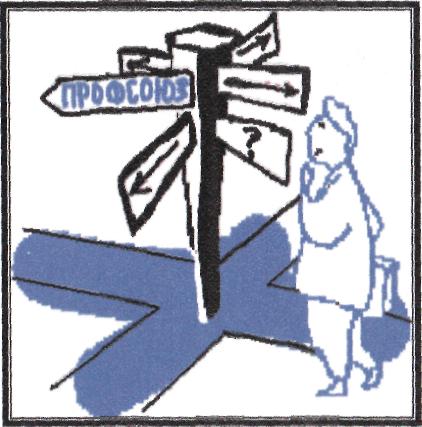 